Curriculum Overview for Year 4 SUMMERENGLISH        Reading: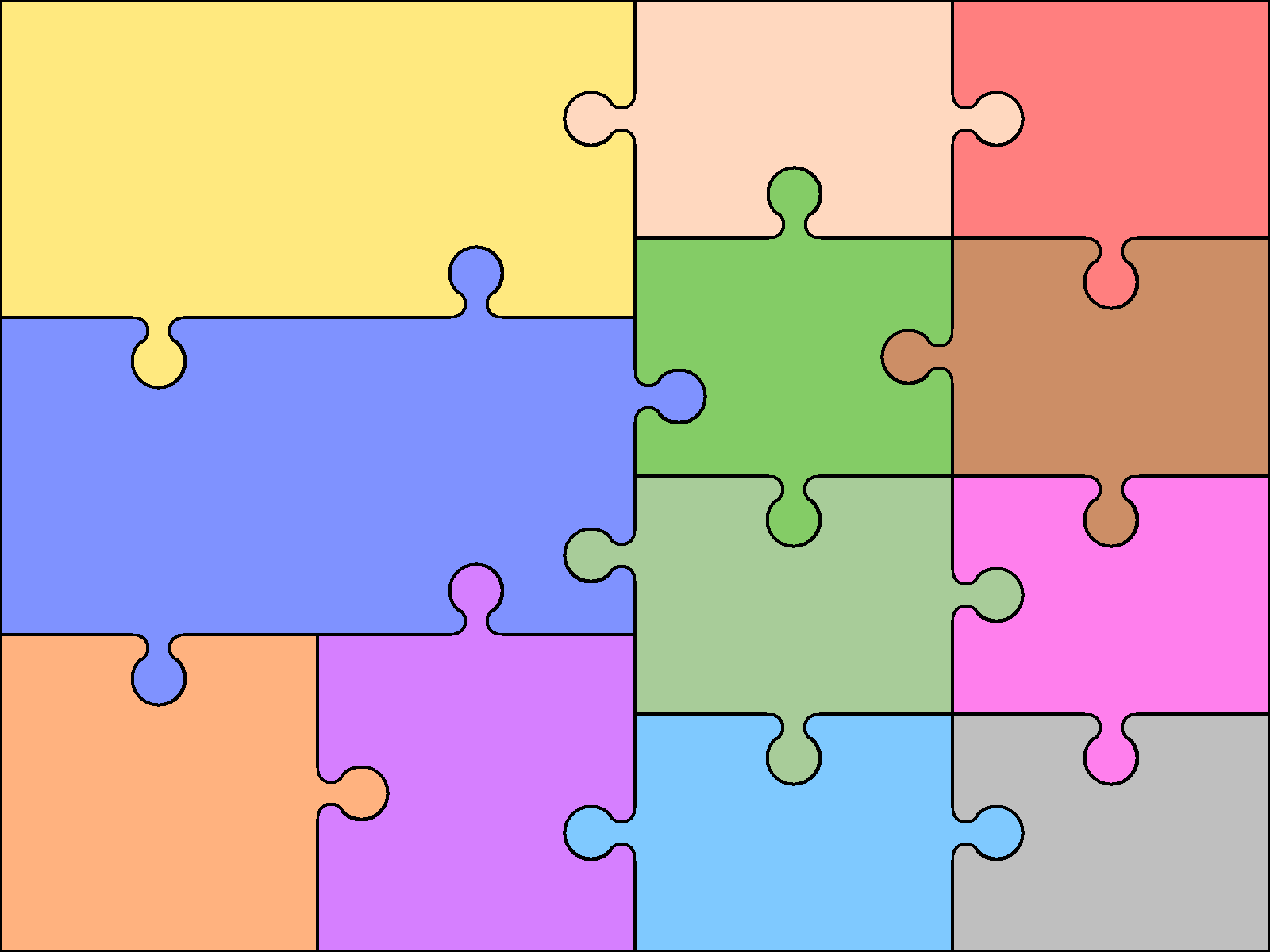 •	Use knowledge to read•	‘exception’ words.•	Read a range of fiction and•	Non-fiction.•	Use dictionaries to check meaning.•	Prepare poems to perform.•	Check own understanding of•	Reading.•	Draw inferences and make •	Predictions.Writing:•	Use dictionary to confirm spellings•	Write simple dictated sentences •	Use handwriting joins appropriately•	Plan to write based on familiar forms•	Rehearse sentences orally for writing•	Use varied and rich vocabulary•	Create simple settings & plot•	Assess effectiveness of own and others’ writingBIG WRITING tasksWriting:•	Use dictionary to confirm spellings•	Write simple dictated sentences •	Use handwriting joins appropriately•	Plan to write based on familiar forms•	Rehearse sentences orally for writing•	Use varied and rich vocabulary•	Create simple settings & plot•	Assess effectiveness of own and others’ writingBIG WRITING tasksGrammar:•	Use a range of conjunctions•	Use perfect tense•	Use a range of nouns & pronouns•	Use time connectives•	Introduce speech punctuation•	Know language of clausesSpeaking & listening •	Give structured descriptions•	Participate in conversation•	Consider and evaluate      different viewpointsOnline SPAG sessionsArt & Design Use sketch books to collect, record and evaluate ideas.Improve their mastery of techniques such as drawing, painting and modelling with varied materials.Produce replica artefacts related with the invaders using a range of media – longship, homes, broaches,Shields, swords, helmets.ComputingUse technology safely, respectfully And responsibly; recognise acceptable/unacceptable behaviourSelect and use a variety of software On a range of digital devices ENGLISH        Reading:•	Use knowledge to read•	‘exception’ words.•	Read a range of fiction and•	Non-fiction.•	Use dictionaries to check meaning.•	Prepare poems to perform.•	Check own understanding of•	Reading.•	Draw inferences and make •	Predictions.Writing:•	Use dictionary to confirm spellings•	Write simple dictated sentences •	Use handwriting joins appropriately•	Plan to write based on familiar forms•	Rehearse sentences orally for writing•	Use varied and rich vocabulary•	Create simple settings & plot•	Assess effectiveness of own and others’ writingBIG WRITING tasksWriting:•	Use dictionary to confirm spellings•	Write simple dictated sentences •	Use handwriting joins appropriately•	Plan to write based on familiar forms•	Rehearse sentences orally for writing•	Use varied and rich vocabulary•	Create simple settings & plot•	Assess effectiveness of own and others’ writingBIG WRITING tasksGrammar:•	Use a range of conjunctions•	Use perfect tense•	Use a range of nouns & pronouns•	Use time connectives•	Introduce speech punctuation•	Know language of clausesSpeaking & listening •	Give structured descriptions•	Participate in conversation•	Consider and evaluate      different viewpointsOnline SPAG sessionsDesign & TechnologyUse research and criteria to develop products which are fit for purposeSelect from a range of tools and equipment to perform practical tasks (eg/ cutting, Joining, and shaping).GeographyName and locate countries, capitals and cities of the United Kingdom and Europe.Locate the areas of Europe the Anglo-Saxons and Vikings travelled from.Identify physical features of regions they settled. MATHS:ADD and SUB:count in multiples of 6, 7, 9, 25 and 1000count backwards through zero to include negative numbersrecognise the place value of each digit in a four-digit number (thousands,hundreds, tens, and ones)order and compare numbers beyond 1000round any number to the nearest 10, 100 or 1000estimate and use inverse operations to check answers to a calculationsolve addition and subtraction two-step problems in contexts, decidingwhich operations and methods to use and why.add and subtract numbers with up to 4 digits using the formal writtenmethods of columnar addition and subtraction where appropriateMULT and DIVrecall multiplication and division facts for multiplication tables up to 12 × 12use place value, known and derived facts to multiply and divide mentally,including: multiplying by 0 and 1; dividing by 1; multiplying together three numberssolve addition and subtraction two-step problems in contexts, decidingwhich operations and methods to use and why.add and subtract numbers with up to 4 digits using the formal writtenmethods of columnar addition and subtraction where appropriateMULT and DIVrecall multiplication and division facts for multiplication tables up to 12 × 12use place value, known and derived facts to multiply and divide mentally,including: multiplying by 0 and 1; dividing by 1; multiplying together three numbersrecognise and use factor pairs and commutativity in mental calculationsmultiply two-digit and three-digit numbers by a one-digit number using formal written layoutMEASURESConvert between different units of measure [for example, kilometre tometre; hour to minute]measure and calculate the perimeter of a rectilinear figure (includingsquares) in centimetres and metresfind the area of rectilinear shapes by counting squaresDesign & TechnologyUse research and criteria to develop products which are fit for purposeSelect from a range of tools and equipment to perform practical tasks (eg/ cutting, Joining, and shaping).GeographyName and locate countries, capitals and cities of the United Kingdom and Europe.Locate the areas of Europe the Anglo-Saxons and Vikings travelled from.Identify physical features of regions they settled. MATHS:ADD and SUB:count in multiples of 6, 7, 9, 25 and 1000count backwards through zero to include negative numbersrecognise the place value of each digit in a four-digit number (thousands,hundreds, tens, and ones)order and compare numbers beyond 1000round any number to the nearest 10, 100 or 1000estimate and use inverse operations to check answers to a calculationsolve addition and subtraction two-step problems in contexts, decidingwhich operations and methods to use and why.add and subtract numbers with up to 4 digits using the formal writtenmethods of columnar addition and subtraction where appropriateMULT and DIVrecall multiplication and division facts for multiplication tables up to 12 × 12use place value, known and derived facts to multiply and divide mentally,including: multiplying by 0 and 1; dividing by 1; multiplying together three numberssolve addition and subtraction two-step problems in contexts, decidingwhich operations and methods to use and why.add and subtract numbers with up to 4 digits using the formal writtenmethods of columnar addition and subtraction where appropriateMULT and DIVrecall multiplication and division facts for multiplication tables up to 12 × 12use place value, known and derived facts to multiply and divide mentally,including: multiplying by 0 and 1; dividing by 1; multiplying together three numbersrecognise and use factor pairs and commutativity in mental calculationsmultiply two-digit and three-digit numbers by a one-digit number using formal written layoutMEASURESConvert between different units of measure [for example, kilometre tometre; hour to minute]measure and calculate the perimeter of a rectilinear figure (includingsquares) in centimetres and metresfind the area of rectilinear shapes by counting squares	   Modern	    LanguagesListen and engageAsk and answer questionsSpeak in sentences using familiar vocabularyDevelop appropriate pronunciationShow understanding of words and phrasesBroaden vocabularyMusicBegin to use voice and fife with increasing accuracy, control and expression.Follow, copy and improvise.Listen with growing attention to detail.Begin to appreciate a wide range of live and recorded music.      Sciencecompare and group materials together, according to whether they are solids, liquids or gasesobserve that some materials change state when they are heated or cooled, and measure or research the temperature at which this happens in degrees Celsius (°C)identify the part played by evaporation and condensation in the water cycle and associate the rate of evaporation with temperature.     Sciencecompare and group materials together, according to whether they are solids, liquids or gasesobserve that some materials change state when they are heated or cooled, and measure or research the temperature at which this happens in degrees Celsius (°C)identify the part played by evaporation and condensation in the water cycle and associate the rate of evaporation with temperature.HistoryStudy the Viking and Anglo-Saxon struggle for the kingdom of England to the time ofEdward the Confessor historical warfaresimilarities and differences between this time and our ownlanguage usedFirst raid on LindisfarneHistoryStudy the Viking and Anglo-Saxon struggle for the kingdom of England to the time ofEdward the Confessor historical warfaresimilarities and differences between this time and our ownlanguage usedFirst raid on Lindisfarne	   Modern	    LanguagesListen and engageAsk and answer questionsSpeak in sentences using familiar vocabularyDevelop appropriate pronunciationShow understanding of words and phrasesBroaden vocabularyMusicBegin to use voice and fife with increasing accuracy, control and expression.Follow, copy and improvise.Listen with growing attention to detail.Begin to appreciate a wide range of live and recorded music.      Sciencecompare and group materials together, according to whether they are solids, liquids or gasesobserve that some materials change state when they are heated or cooled, and measure or research the temperature at which this happens in degrees Celsius (°C)identify the part played by evaporation and condensation in the water cycle and associate the rate of evaporation with temperature.     Sciencecompare and group materials together, according to whether they are solids, liquids or gasesobserve that some materials change state when they are heated or cooled, and measure or research the temperature at which this happens in degrees Celsius (°C)identify the part played by evaporation and condensation in the water cycle and associate the rate of evaporation with temperature.HistoryStudy the Viking and Anglo-Saxon struggle for the kingdom of England to the time ofEdward the Confessor historical warfaresimilarities and differences between this time and our ownlanguage usedFirst raid on LindisfarneHistoryStudy the Viking and Anglo-Saxon struggle for the kingdom of England to the time ofEdward the Confessor historical warfaresimilarities and differences between this time and our ownlanguage usedFirst raid on Lindisfarne  Physical	  	EducationUse running, jumping, catching and throwing in isolation and combination.Play competitive games, modified as appropriate.Compare performances to achieve personal bests.Swimming proficiency at 25m.  Religious		EducationFollowing Stockport New Curriculum 2016:SynagogueHanukkah